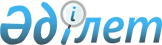 Әділет біліктілік алқасының  және Қазақстан Республикасы Жоғарғы Соты тәртіптік алқасының шешімдеріне берілген шағымдар туралыҚазақстан Республикасы Президентінің Өкімі 1999 жылғы 24 наурыз N 19

      Жоғары Сот Кеңесінің материалдарын қарай келіп, "Қазақстан Республикасындағы соттар мен судьялардың мәртебесі туралы" U952694_ Қазақстан Республикасы Президентінің конституциялық заң күші бар Жарлығының 50-бабына сәйкес: 

      1. Ақмола облысы Шортанды ауданының судьясы Е.Х.Құзғановтың шағымы қанағаттандырусыз қалдырылсын. 

      Әділет біліктілік алқасының 1998 жылғы 12-13 қарашадағы шешімінің судьяға қойылатын талаптарды орындамауына байланысты Е.Х.Құзғановты қызметінен босатуға ұсыным беру жөніндегі бөлігі күшінде қалдырылсын. 

      2. Н.П.Червякованың шағымы қанағаттандырусыз қалдырылсын. 

      Әділет біліктілік алқасының 1998 жылғы 17-18 қыркүйектегі шешімінің Н.П.Червякованы атқаратын қызметіне сәйкес келмеуіне байланысты босатуға ұсыным беру жөніндегі бөлігі күшінде қалдырылсын.     3. Қазақстан Республикасы Жоғарғы Соты тәртіптік алқасының 1998 жылғы 3 желтоқсандағы шешімімен Алматы қалалық соты азаматтық істер жөніндегі сот алқасының төрағасы С.В.Лобачка берілген жаза неғұрлым жеңіл жаза - қатаң сөгіспен ауыстырылсын.     Қазақстан Республикасының            Президенті      Оқығандар:          (Қасымбеков Б.А.)           (Икебаева Ә.Ж.) 
					© 2012. Қазақстан Республикасы Әділет министрлігінің «Қазақстан Республикасының Заңнама және құқықтық ақпарат институты» ШЖҚ РМК
				